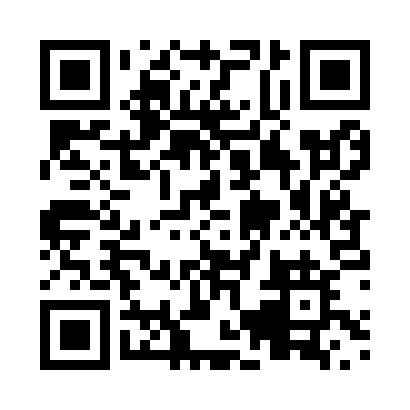 Prayer times for Eastman, Quebec, CanadaMon 1 Jul 2024 - Wed 31 Jul 2024High Latitude Method: Angle Based RulePrayer Calculation Method: Islamic Society of North AmericaAsar Calculation Method: HanafiPrayer times provided by https://www.salahtimes.comDateDayFajrSunriseDhuhrAsrMaghribIsha1Mon3:095:0612:536:168:4110:372Tue3:105:0612:536:168:4110:373Wed3:115:0712:546:168:4010:364Thu3:125:0812:546:168:4010:355Fri3:135:0812:546:168:4010:356Sat3:145:0912:546:158:3910:347Sun3:155:1012:546:158:3910:338Mon3:165:1012:546:158:3810:329Tue3:185:1112:556:158:3810:3110Wed3:195:1212:556:158:3710:3011Thu3:205:1312:556:148:3710:2912Fri3:225:1412:556:148:3610:2813Sat3:235:1512:556:148:3510:2614Sun3:255:1612:556:148:3510:2515Mon3:265:1612:556:138:3410:2416Tue3:285:1712:556:138:3310:2317Wed3:295:1812:566:128:3210:2118Thu3:315:1912:566:128:3110:2019Fri3:325:2012:566:118:3110:1820Sat3:345:2112:566:118:3010:1721Sun3:355:2212:566:108:2910:1522Mon3:375:2312:566:108:2810:1423Tue3:395:2412:566:098:2710:1224Wed3:405:2612:566:098:2610:1025Thu3:425:2712:566:088:2410:0926Fri3:445:2812:566:088:2310:0727Sat3:465:2912:566:078:2210:0528Sun3:475:3012:566:068:2110:0329Mon3:495:3112:566:058:2010:0230Tue3:515:3212:566:058:1910:0031Wed3:525:3312:566:048:179:58